Name _________________________________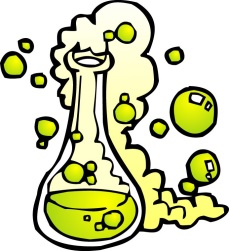 Reaction Types LabPre-LabHow can we look at a chemical equation for a reaction and determine the reaction type?


What evidence allows us to identify that a chemical reaction is occurring?

Objectives: To carry out four different chemical reactions; to observe and record evidence that that a chemical reaction has occurred; to predict products by analyzing patterns of reactants.Put a 0.75 g of copper sulfate pentahydrate (formula below) in a test tube.  Use the test tube clamp to hold the tube while heating it gently over the Bunsen burner.
Observations of reactants: ________________________________________________Evidence of a reaction ________________________________________________
Reactant: CuSO45H2O	  Products: ____________________________________________
Balanced equation: __________________________________________________________
Reaction type: ______________________________________________________

Hold a small wad of copper wool in the flame of a Bunsen burner for about 5 minutes using crucible tongs.
Observations of reactants: ________________________________________________Evidence of a reaction ________________________________________________
Reactants: ______________________________________________ Product: CuO
Balanced Equation: __________________________________________________________
Reaction type: ______________________________________________________

Put an iron nail that has been cleaned with steel wool in a test tube containing 10mL of CuSO4 solution.

Observations of reactants: ________________________________________________Evidence of a reaction ________________________________________________
Reactant: CuSO4 + Fe 	Product: ______________________________________
Balanced Equation: __________________________________________________________
Reaction type: ______________________________________________________
Add 3 g of baking soda to a test tube containing 10 mL of vinegar.

Observations of reactants: ________________________________________________Evidence of a reaction ________________________________________________
Reactant: NaHCO3 + CH3COOH		Product: NaCH3OO + CO2 + H2O
Balanced Equation: __________________________________________________________
Reaction type: ______________________________________________________
Put a bit of calcium in a test tube containing 5 ml of water. Caution --  leave the test tube on the rack. Do not hold it in your hand.
Observations of reactants: ________________________________________________Evidence of a reaction ________________________________________________
Reactant: CuSO4 + Fe 	Product: ______________________________________
Balanced Equation: __________________________________________________________
Reaction type: ______________________________________________________Were any of the reactions the same type? If so – what did they have in common? Be specific, using references to qualitative data and comparisons of chemical equations. 